附件四        政院版《醫爭法》大PK     醫改會107.5整理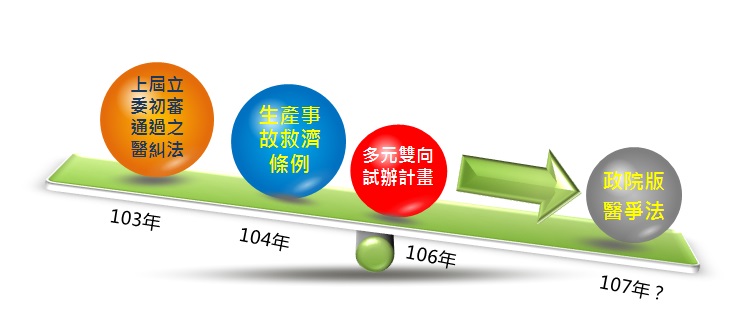 現有法規或方案政院版醫爭法即時關懷《生產事故救濟條例》: 2日內未明訂日數(儘速即可)證據保全《生產事故救濟條例》:病歷、健保醫令清單、帳簿只有病歷(醫療法第71條本就有規定)專業評析團體《103年上屆衛環會初審條文》:1.應成立或委託2.未限醫事團體1.得成立或委託2.只限醫事團體專業調解《多元雙向醫療爭議處理機制試辦計畫》:1. 醫法雙調委2.45天開調解會議3.調解前先送專業評析XX？上路日期《生產事故救濟條例》:本條例自公布後半年施行。 本法施行日期由行政院定之 空白授權	鑑定先行1. 先專業評析(新北市調處模式)2. 中央補助鑑定費(多元雙向醫療爭議處理機制試辦計畫)1.？2.地方買單專業調解《多元雙向醫療爭議處理機制試辦計畫》:由中央依據案件數補助醫法雙調委之費用地方買單院內關懷小組之設置與紀錄《A.生產事故救濟條例》、《B.臺北市衛生局103年關懷小組作業指引》:1.醫院都要設置(A、B)2. 社工/心理/法律跨專業小組(A)3.醫院應有紀錄備查 (B)1.100床以上醫院才設置2. X3. X除錯通報責任《103年上屆衛環會初審條文 §52》: 嚴重事故應於24小時通報調查小組召集人應由社會公正人士出任RCA報告不得做為究責依據XXX